Publicado en Madrid el 17/07/2018 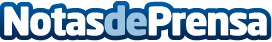 Reclamaciondevuelos.com explica cómo reclamar por la huelga de Ryanair¿Se puede reclamar por la huelga de Ryanair de tripulantes de cabina del 25 y 26 de julio?Datos de contacto:JavierNota de prensa publicada en: https://www.notasdeprensa.es/reclamaciondevuelos-com-explica-como-reclamar Categorias: Nacional Derecho Viaje Turismo E-Commerce Consumo http://www.notasdeprensa.es